Описание практического опыта по подготовке дистанционных уроков по предмету «Всеобщая история. 7 класс».Автор: Манафова Гунай ГасиловнаОрганизация: МБОУ СОШ №103Населенный пункт: Воронежская область, г. ВоронежТрадиционно в рамках уроков по предмету «Всеобщая история. 7 класс» одной из форм проведения является просмотр презентаций, так как материал обширный и перекликается с материалами по географии 5-6 класс. Но 2019-2020 учебном году потребовались новые формы организации уроков, так как многие школы были закрыты на карантин в связи с санитарно-эпидемиологическими требованиями.  Развитие технических средств обучения позволило использовать все виды технических средств при подготовке.  А предложенный дистанционный формат предоставил возможность их применять не только в рамках знакомства с новой темой, но и для проверки усвоения материала и возможности быстрого сбора, данных со всех учащихся параллели. При подготовки к урокам, направленных на изучение нового материала по «Всеобщая история. 7 класс» я использовала просмотры вводных видео на известных интернет-площадках, например, такой как https://interneturok.ru/subject/istoriya/class/7. Для таких уроков было необходимо наличие компьютера с выходом в интернет, обратная связь с учениками онлайн через платформу zoom, электронной почте, веб-камера, микрофон, проверка заданий осуществлялась через заполнения учащимися google forms по теме, творческим моментом в конце урока становилось выполнения задания по типу Синквейн. Так как продолжительность урока составляет 30 минут и предполагает выполнении работы на компьютере, периодически я включала https://www.youtube.com/watch?v=NRGQsVUQfzg.Дистанционный формат таких уроков имеет ряд достоинств. В рамках урока по теме «Эпоха великих географических открытий» в начале предлагается детям просмотр видео:https://interneturok.ru/lesson/istoriya/7-klass/evropa-i-mir-v-kontse-xv-xvii-vv/epoha-velikih-geograficheskih-otkrytiy             А затем детям направляется ссылка на заполнение google formshttps://docs.google.com/forms/d/1pFCg70lc7HBwIG1T-GfdYnLR4qN0TtnCCZIYJV_CrU8/edit.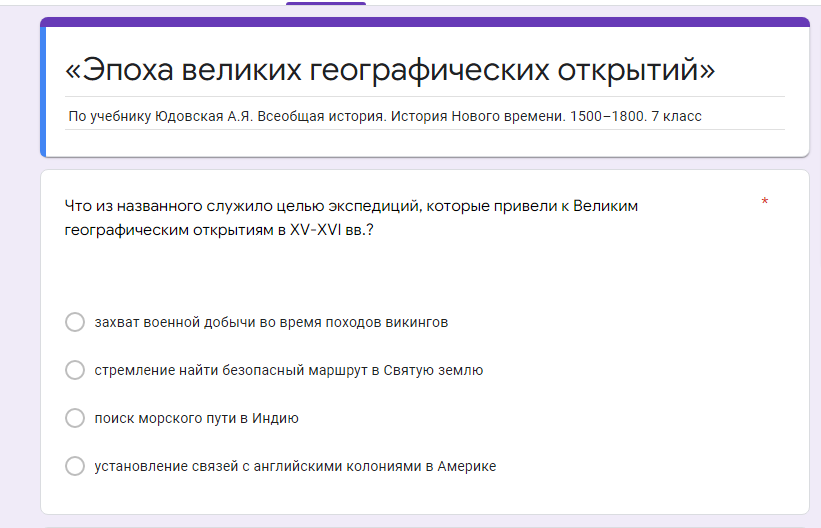 Для решения поставленных задач в завершении дистанционного урока после прочтения текста параграфа я предлагала детям творческое задание – составить Синквейн.Таким образом, ход урока выглядит следующим образом:.Такое проведение урока учит детей ориентироваться в электронных таблицах, находить правильный ответ в видео и в тексте учебника, устанавливать связи между событиями и последствиями, развивать навыки познавательно-исследовательской деятельности, способствовать развитию навыка творческого поиска и самостоятельного изучения истории. Литература1. Поздеев, А.В. Поурочные разработки по Всеобщей истории. История Нового времени. 7 класс [Текст] : к учебнику А. Я. Юдовской и др. (М. : Просвещение) : новое издание / А. В. Поздеев. - Москва : ВАКО, 2016. - 207 с.2. Юдовская А.Я. Всеобщая история. История Нового времени. 1500–1800. –М.: «Просвещение», 2012.№Ход урокаДидактические функцииДеятельность учениковвремя1Организационный момент1-Вход в Zoom. 2-Приветствие учащихся1-Вход в Zoom. 2-приветствие учителя.22Проверка домашнего заданияПроверка домашнего задания в «ЯКлассе».1-перевод режима экрана для просмотра домашнего задания учителем.33Постановка целей урока.Формулирую цель и тему урока.Записывает в тетрадь тему урока.24Объяснение нового материала.Изложение нового материала.Просмотр видеоЧтение текста параграфа.155Заполнение google formsПодведение итогов совместной и индивидуальной деятельности учащихся.Выполняет рефлексивную оценку, оценку своих достижений.46Творческое заданиеСоставление Синквейн.Подбор слов точно характеризующих эпоху.47Домашнее заданиеОбъяснение домашнего задания. Записывает и уточняет способы выполнения домашнего задания, заполнения таблицы по годам великих географических открытий с мореплавателями и событиями.2